ПРОЕКТ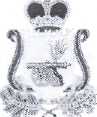 СОВЕТ ДЕПУТАТОВЧИСТИКОВСКОГО СЕЛЬСКОГО ПОСЕЛЕНИЯРУДНЯНСКОГО РАЙОНА СМОЛЕНСКОЙ ОБЛАСТИ                                         РЕШЕНИЕот _______________     №  _____О	рассмотрении итогов исполнения бюджетамуниципального образования Смолиговского сельского
поселения Руднянского района
Смоленской области за 2019 годЗаслушав информацию, предоставленную Администрацией муниципального образования Чистиковского сельского поселения Руднянского района Смоленской области «Об исполнении бюджета муниципального образования за 2019 год», руководствуясь статьей 153 Бюджетного кодекса Российской Федерации, Уставом Смолиговского сельского поселения Совет депутатов Чистикового сельского поселения Руднянского района Смоленской областиРЕШИЛ: 1.	Утвердить  отчет  «Об  исполнении     бюджета муниципального  образования Смолиговского сельского поселения Руднянского района Смоленской области за 2019 год»: по доходам в сумме  5 792 018,44 рублей    и по расходам    в сумме 8 502 757,71 рублей, превышение расходов   над  доходами  (дефицит бюджета) в сумме 2 710 739,27 рублей.2.	Утвердить доходы бюджета по кодам классификации доходов бюджета за 2019 год, согласно приложению 1;Утвердить доходы бюджета по кодам видов доходов, подвидов доходов, классификации   операций   сектора  государственного  управления,   относящихся   к доходам бюджета за 2019 год, согласно приложению 2.Утвердить  расходы  бюджета по  разделам  и  подразделам  классификации расходов бюджета за 2019 год согласно приложению 3;Утвердить расходы бюджета по ведомственной структуре расходов бюджета за 2019 год согласно приложению 4;Глава муниципального образованияЧистиковского сельского поселенияРуднянского района Смоленской области                                 А.А.ПанфиловДОХОДЫ БЮДЖЕТАПО КОДАМ КЛАССИФИКАЦИИ  ДОХОДОВ БЮДЖЕТА ЗА 2019 ГОД(рублей)(рублей)Расходы бюджета муниципального образования  Смолиговского сельского поселения Руднянского района  Смоленской области за  2019 год по разделам и подразделам классификации расходов бюджетовПриложение №4к решению  Совета депутатов                               Чистиковского сельского поселения№ 68 от 24.03. 2020г.ИСТОЧНИКИ ФИНАНСИРОВАНИЯ ДЕФИЦИТА БЮДЖЕТАПО КОДАМ КЛАССИФИКАЦИИ ИСТОЧНИКОВ ФИНАНСИРОВАНИЯ ДЕФИЦИТОВ БЮДЖЕТА  ЗА  2019 ГОДПриложение №1                                                                                                                                                 к решению Совета депутатов                                                                                                                                                                                                                                                                                         Чистиковского сельского                                                                                                                                                              поселения  № 68от «24»  марта 2020гНаименование главного       
администратора дохода, показателя Код            Кассовое  
исполнение 123Федеральное казначейство100Доходы от уплаты акцизов на дизельное топливо, подлежащие распределению между бюджетами субъектов Российской Федерации и местными бюджетами с учетом установленных дифференцированных нормативов отчислений в местные бюджеты100103 02231 01 0000 110520 230,88Доходы от уплаты акцизов на моторные масла для дизельных и (или) карбюраторных (инжекторных) двигателей, подлежащие распределению между бюджетами субъектов Российской Федерации и местными бюджетами с учетом установленных дифференцированных нормативов отчислений в местные бюджеты1001 03 02241 01 0000 1103 823,84Доходы от уплаты акцизов на автомобильный бензин, подлежащие распределению между бюджетами субъектов Российской Федерации и местными бюджетами с учетом установленных дифференцированных нормативов отчислений в местные бюджеты1001 03 02251 01 0000 110695 030,23Доходы от уплаты акцизов на прямогонный бензин, подлежащие распределению между бюджетами субъектов Российской Федерации и местными бюджетами с учетом установленных дифференцированных нормативов отчислений в местные бюджеты100 1 03 02261 01 0000 110-76 180,445Налог на доходы физических  лиц  с
доходов, источником которых является налоговый агент, за исключением доходов, в отношении которых исчисление и уплата налога осуществляется в соответствии со статьями 227, 227.1. и 228 Налогового Кодекса Российской Федерации 182 1 01 02010 01 0000 1100,00Налог на доходы физических  лиц  с доходов, источником которых является налоговый агент, за исключением доходов, в отношении которых исчисление и уплата налога осуществляется в соответствии со статьями 227, 227.1. и 228 Налогового Кодекса Российской Федерации (сумма платежа(перерасчеты, недоимки и задолженность по  соответствующему платежу, в том числе по отмененному)182 1 01 02010 01 1000 110511 091,32Налог на доходы физических  лиц  с доходов, источником которых является налоговый агент, за исключением доходов, в отношении которых исчисление и уплата налога осуществляется в соответствии со статьями 227, 227.1. и 228 Налогового Кодекса Российской Федерации (пени по соответствующему платежу)182 1 01 02010 01 2100 110192,89Налог на доходы физических  лиц  с доходов, источником которых является налоговый агент, за исключением доходов, в отношении которых исчисление и уплата налога осуществляется в соответствии со статьями 227, 227.1. и 228 Налогового Кодекса Российской Федерации( суммы денежных взысканий (штрафов) по соответствующему платежу согласно законодательству Российской Федерации)182 1 01 02010 01 3000 110423,41Налог на доходы физических  лиц  с доходов, полученных от осуществления деятельности физическими лицами, зарегистрированными  в качестве индивидуальных  предпринимателей, нотариусов, занимающихся частной практикой , адвокатов, учредивших адвокатские кабинеты и других лиц, занимающихся частной практикой в соответствии со статьей 227 Налогового кодекса Российской Федерации  (сумма платежа(перерасчеты, недоимки и задолженность по  соответствующему платежу, в том числе по отмененному)182 0 01 02020 01 1000 1101 498,50Налог на доходы физических  лиц  с доходов, полученных от осуществления деятельности физическими лицами, зарегистрированными  в качестве индивидуальных  предпринимателей, нотариусов, занимающихся частной практикой , адвокатов, учредивших адвокатские кабинеты и других лиц, занимающихся частной практикой в соответствии со статьей 227 Налогового кодекса Российской Федерации (пени по соответствующему платежу)182 1 01 02020 01 2100 110299,70Налог на доходы физических лиц  с доходов, полученных физическими лицами в соответствии со статьей 228 НК РФ182 1 01 02030 01 0000 1100,00Налог на доходы физических лиц  с доходов, полученных физическими лицами в соответствии со статьей 228 НК РФ (сумма платежа (перерасчеты, недоимки и задолженность по  соответствующему платежу, в том числе по отмененному)182 1 01 02030 01 1000 11014 656,33Налог на доходы физических лиц  с доходов, полученных физическими лицами в соответствии со статьей 228 НК РФ (пени по  соответствующему платежу)182 1 01 02030 01 2100 11029,14Налог на доходы физических лиц  с доходов, полученных физическими лицами в соответствии со статьей 228 НК РФ (суммы денежных взысканий (штрафов) по соответствующему платежу согласно законодательству РФ)182 1 01 02030 01 3000 110149,85Единый сельскохозяйственный налог (сумма платежа (перерасчеты, недоимка и задолженность по соответствующему платежу, в том числе по отмененному) 182 1 05 030100 11 000 110349,93Единый сельскохозяйственный налог (пени по соответствующему платежу)182 1 05 030100 12 1000 11036,14  Налог на имущество физических лиц, взимаемый по ставкам, применяемым к объектам налогообложения, расположенным в границах сельских поселений182 1 06 01030 10 0000 1100,00Налог на имущество физических лиц, взимаемый по ставкам, применяемым к объектам налогообложения, расположенным в границах сельских поселений (сумма платежа (перерасчеты, недоимка и задолженность по  соответствующему платежу, в том  числе по отмененному)182 1 06 01030 10 1000 11065 293,18Налог на имущество физических лиц, взимаемый по ставкам, применяемым к объектам налогообложения, расположенным в границах сельских поселений (пени по соответствующему платежу)182 1 06 01030 10 2100 1101 283,66Земельный налог с организаций, обладающих земельным участком, расположенным в границах  сельских  поселений182 1 06 06033 13 0000 1100,00Земельный налог с организаций, обладающих земельным участком, расположенным в границах  сельских  поселений (сумма платежа (перерасчеты, недоимка и задолженность по  соответствующему платежу, в том  числе по отмененному)182 1 06 06033 10 1000 110195 809,28Земельный налог с организаций, обладающих земельным участком, расположенным в границах  сельских  поселений (пени по соответствующему платежу)182 1 06 06033 10 2100 1105 238,73Земельный налог с физических лиц, обладающих земельным участком, расположенным в границах   сельских  поселений182 1 06 06043 10 0000 1100,00Земельный налог с физических лиц, обладающих земельным участком, расположенным в границах   сельских  поселений (сумма платежа (перерасчеты, недоимка и задолженность по  соответствующему платежу, в том  числе по отмененному)182 1 06 06043 10 1000 110867 036,98Земельный налог с физических лиц, обладающих земельным участком, расположенным в границах   сельских  поселений (пени по соответствующему платежу)182 1 06 06043 10 2100 11068 398,80Доходы от перечисления части прибыли, остающейся после  уплаты налогов и иных обязательных платежей муниципальных  унитарных  предприятий, созданных сельскими поселениями914 1 11 07015 10 0000 120676,09Прочие доходы от оказания платных услуг (работ) получателями средств бюджетов  сельских поселений914 1 13 01995 10 0000 130750,00Дотации бюджетам  сельских  поселений на выравнивание бюджетной обеспеченности914 2 02 01010 13 0000 1512 745 400,00Прочие субсидии бюджетам  сельских поселений914 2 02 29999 10 0000 15160 000,00Субвенции бюджетам  сельских поселений на осуществление  первичного воинского учета на территориях, где отсутствуют военные комиссариаты914 2 02 35118 10 0000 151110 500,00Всего доходов5 792 018,44Приложение № 2                                                                                                                                                  к решению Совета депутатов                                                                                                                                                                                                                                                                   Чистиковского сельского                                                                                                                                                               поселения  № 68от 24.03.2020 гНаименованиеКод главного распорядителя средств бюджетаРазделПодразделЦелевая статьяВид расходовСУММА1234567Общегосударственные вопросы914012 484 796,97Администрация поселения2 484 796,97Функционирование высшего должностного лица субъекта РФ и муниципального образования9140102000428 570,38Обеспечение деятельности высшего должностного лица, Администрации муниципального образования914010274 0 00 00000000428 570,38Высшее должностное лицо914010274 1 00 00000100428 570,38Расходы  на обеспечение функций органов местного самоуправления914010274 1 00 00140120428 570,38Расходы на выплаты персоналу в целях обеспечения выполнения функций государственными (муниципальными) органами, казенными учреждениями, органами управления государственными внебюджетными фондами914010274 1 00 00140121330 586,30Расходы на выплаты персоналу государственных (муниципальных) органов914010274 1 00 0014012997 984,08Функционирование Правительства Российской Федерации, высших исполнительных органов государственной власти субъектов Российской Федерации, местных администраций91401042 221 745,14Обеспечение деятельности высшего должностного лица, Администрации муниципального образования914010474 0 00 000000002 111 045,14Обеспечение деятельности органов исполнительной власти муниципального образования914010474 2 00 000000002 037 326,59Расходы  на обеспечение функций органов местного самоуправления914010474 2 00 001401002 037 326,59Расходы на выплаты персоналу в целях обеспечения выполнения функций государственными (муниципальными) органами, казенными учреждениями, органами управления государственными внебюджетными фондами914010474 2 00 001401201 572 232,48Расходы на выплаты персоналу государственных (муниципальных) органов914010474 2 00 001401211 211 520,72Расходы на содержание органов местного самоуправления (за исключением расходов по оплате труда)914010474 2 00 00140129360 711,76Закупка товаров, работ и услуг для обеспечения государственных (муниципальных) нужд914010474 2 00 00140200352 547,72Иные закупки товаров, работ и услуг для обеспечения государственных (муниципальных) нужд914010474 2 00 00140240352 547,72Иные бюджетные ассигнования914010474 2 00 0014080020 146,39Уплата налога на имущество организаций  и земельного налога8 551,00Уплата  прочих налогов, сборов 914010474 2 00 00140850700,00Уплата  иных платежей10 895,39Межбюджетные трансферты из бюджетов поселений бюджету муниципального района и из бюджета муниципального района бюджетам поселений в соответствии с заключенными соглашениями914010491 0 00 0000000092 400,00Межбюджетные трансферты, передаваемые в соответствии с заключенными соглашениями из бюджетов поселений в бюджет муниципального района914010491 1 00 0000000092 400,00Межбюджетные трансферты  из бюджетов поселений бюджету муниципального района по казначейскому исполнения бюджета поселения914010491 1 00 П049000039 100,00Межбюджетные трансферты914010491 1 00 П049050039 100,00Иные межбюджетные трансферты914010491 1 00 П049054039 100,00Межбюджетные трансферты  из бюджетов поселений бюджету муниципального района на реализацию полномочий по градостроительной  деятельности и муниципальному жилищному контролю914010491 100 П051000052 400,00Межбюджетные трансферты914010491 1 00 П051050052 400,00Иные межбюджетные трансферты914010491 1 00 П051054052 400,00Межбюджетные трансферты из бюджетов поселений бюджету муниципального района на осуществление полномочий на размещение заказов на поставку товаров и услуг для муниципальных нужд на период 2019-2021гг915010491 1 00 П0530000900,00Межбюджетные трансферты915010491 1 00 П0530500 900,00Иные межбюджетные трансферты915010491 1 00 П0530540 900,00Обеспечение деятельности финансовых, налоговых и таможенных органов и органов финансового (Финансово-бюджетного) надзора914010618 400,00Межбюджетные трансферты из бюджетов поселений бюджету муниципального района и из бюджета муниципального района бюджетам поселений в соответствии с заключенными соглашениями914010691 0 00 0000000018 400,00Межбюджетные трансферты, передаваемые в соответствии с заключенными соглашениями из бюджетов поселений в бюджет муниципального района914010491 1 00 0000000018 400,00Межбюджетные трансферты из бюджетов поселений бюджету муниципального района по осуществлению внешнего муниципального финансового контроля914010691 100  П048000018 400,00Межбюджетные трансферты914010691 1 00 П048050018 400,00Иные межбюджетные трансферты914010691 1 00 П04854018 400,00Резервные фонды914011100 0 00 000000000,00Резервный фонд914011178 0 00 000000000,00Расходы за счет средств резервного фонда Администрации поселения914011178 0 00 288800000,00Иные бюджетные ассигнования914011178 0 00 288808000,00Специальные расходы914011178 0 00 288808700,00Другие общегосударственные вопросы9140113МП «Противодействие экстремизму и профилактика терроризма на территории муниципального образования  Смолиговское сельское поселение Руднянского района Смоленской области» на 2017-2019 года914011320 0 00 00000500,00Реализация мероприятий по противодействию терроризму и экстремизму914011320 Я 01 20180500,00Закупка товаров, работ и услуг для обеспечения государственных (муниципальных) нужд914011320 Я 01 20180200500,00Иные закупки товаров, работ и услуг для обеспечения государственных (муниципальных) нужд914011320 Я 01 20180240500,00Национальная оборона91402110 500,00Мобилизационная  и вневойсковаяподготовка9140203110 500,00Непрограммные расходы914020381 0 00 00000000110 500,00Прочие направления деятельности, не включенные в муниципальные программы914020381 1 00 00000100110 500,00Осуществление первичного воинского учета на территориях, где отсутствуют военные  комиссариаты914020381 1 00 51180120110 500,00Расходы на выплаты персоналу в целях обеспечения выполнения функций государственными (муниципальными) органами, казенными учреждениями, органами управления государственными внебюджетными фондами914020381 1 00 5118012149 640,00Расходы на выплаты персоналу государственных (муниципальных) органов914020381 1 00 5118012914 960,00Закупка товаров, работ и услуг для обеспечения государственных (муниципальных) нужд914020381 1 00 5118020045 900,00Иные закупки товаров, работ и услуг для обеспечения государственных (муниципальных) нужд914020381 1 00 5118024445 900,00Национальная  экономика91404004 011 347,45 Дорожное хозяйство 914040900000000000004 010 847,45МП «Комплексное развитие транспортной  инфраструктуры Смолиговского сельского поселения Руднянского района Смоленской области» на 2018-2027 года914040911 0 00 000000003 850 731,65Основное мероприятие «Создание условий развития сети автомобильных дорог общего пользования местного значения» 914040911 Я 02 00000000 3 850 731,65Реализация мероприятий на проектирование, строительство (реконструкцию), капитальный и текущий ремонты, содержание автомобильных дорог общего пользования местного значения с твердым покрытием в границах населенных пунктов поселения914040911 Я 02 202700003 850 731,65Закупка товаров, работ и услуг для обеспечения государственных (муниципальных) нужд914040911 Я 02 202702003 850 731,65Иные закупки товаров, работ, услуг для обеспечения государственных (муниципальных) нужд914040911 Я 02 202702403 850 731,65Основное мероприятие «Создание условий безопасности дорожного движения»914040911 Я 04 00000000160 115,80Расходы на благоустройство объектов транспортной  инфраструктуры914040911 Я 04 20430000160 115,80Закупка товаров, работ и услуг для государственных (муниципальных) нужд914040911 Я 04 20430200160 115,80Иные закупки товаров, работ, услуг для обеспечения государственных (муниципальных) нужд914040911 Я 04 20430240160 115,80Другие вопросы в области национальной экономики9140412500,00Муниципальная программа «Создание благоприятного предпринимательского климата на территории муниципального образования Смолиговского сельского поселения Руднянского района Смоленской области» на 2017-2019 года914041213 0 00 00000000500,00Основное мероприятие «Поддержка предпринимательства»914041213 Я 01 00000000500,00Реализация мероприятий, направленных на поддержку предпринимательства914041213 Я 01 20810000500,00Закупка товаров, работ и услуг для  обеспечения государственных (муниципальных) нужд914041213 Я 01 20810200500,00Иные закупки товаров, работ, услуг для обеспечения государственных (муниципальных) нужд91404 1213 Я 01 20810240500,00Жилищно-коммунальное хозяйство914051 701 014,82Жилищное хозяйство9140501226 475,53МП «Создание условий для обеспечения качественными услугами ЖКХ и благоустройства муниципального образования Смолиговское сельское поселение Руднянского района Смоленской области» на 2017-2019 года914050117 0 00 00 000199 949,53Основное мероприятие «Обеспечение условий для выполнения работ в области жилищного хозяйства»914050117 Я 02 00000199 949,53Реализация мероприятий на капитальный ремонт многоквартирных домов914050117 Я 02 20300000199 949,53Закупка товаров, работ и услуг для  обеспечения государственных (муниципальных) нужд914050117 Я 02 20300200199 949,53Иные закупки товаров, работ, услуг для обеспечения государственных (муниципальных) нужд914050117 Я 02 20300240199 949,53Прочие мероприятия в  области жилищного хозяйства914050117 Я 02 2032000026 526,00Прочая закупка товаров, работ и услуг для обеспечения государственных (муниципальных) нужд914050117 Я 02 2032024426 526,00Коммунальное хозяйство9140502254 600,03МП «Создание условий для обеспечения качественными услугами ЖКХ и благоустройства муниципального образования Смолиговское сельское поселение Руднянского района Смоленской области» на 2017-2019 года914050217 0 00 00 000254 600,03Основное мероприятие «Обеспечение условий для выполнения работ в области коммунального хозяйства»914050217 Я 03 00000254 600,03Реализация прочих мероприятий в области коммунального хозяйства914050217 Я 03 20350254 600,03Закупка товаров, работ и услуг для  обеспечения государственных (муниципальных) нужд914050217 Я 03 20350200254 600,03Иные закупки товаров, работ, услуг для обеспечения государственных (муниципальных) нужд914050217 Я 03 20350240254 600,03Благоустройство91405031 219 939,26Муниципальная целевая программа «Энергосбережение и повышение энергетической эффективности на территории муниципального образования Смолиговское сельское поселение Руднянского района Смоленской области на 2016-2019года  и на перспективу до 2020 года»914050307 0 00 0000012 265,00Основное мероприятие «Внедрение энергосберегающих светильников»914050307 Я 06 0000000012 265,00Реализация мероприятий по внедрению энергосберегающих светильников914050307 Я 06 2048000012 265,00Закупка товаров, работ и услуг для государственных (муниципальных) нужд914050307 Я 06 2048020012 265,00Иные закупки товаров, работ, услуг для обеспечения государственных (муниципальных) нужд914050307 Я 06 2048024012 265,00МП «Создание условий для обеспечения качественными услугами ЖКХ и благоустройства муниципального образования  Смолиговское сельское поселение Руднянского района Смоленской области» на 2017-2019 года914050317 0 00 000001 168 094,66Реализация мероприятий по озеленению территорий914050317 Я 04 20360000187 500,00Закупка товаров, работ и услуг для обеспечения государственных (муниципальных) нужд914050317 Я 04 20360200187 500,00Иные закупки товаров, работ, услуг для обеспечения государственных (муниципальных) нужд914050317 Я 04 20360240187 500,00Реализация мероприятий по содержанию мест захоронения914050317 Я 04 20370000173 365,10Закупка товаров, работ и услуг для обеспечения государственных (муниципальных) нужд914050317 Я 04 20370200173 365,10Иные закупки товаров, работ, услуг для обеспечения государственных (муниципальных) нужд914050317 Я 04 20370240173 365,10Реализация мероприятий по уличному освещению914050317 Я 04 20390000577 715,23Закупка товаров, работ и услуг для обеспечения государственных (муниципальных) нужд914050317 Я 04 20390200577 715,23Иные закупки товаров, работ и услуг для обеспечения государственных (муниципальных) нужд914050317 Я 04 20390240577 715,23Реализация прочих мероприятия по благоустройству  территорий914050317 Я 04 20400000169 514,33Закупка товаров, работ и услуг для обеспечения государственных (муниципальных) нужд914050317 Я 04 20400200169 514,33Иные закупки товаров, работ и услуг для обеспечения государственных (муниципальных) нужд914050317 Я 04 20400240169 514,33Расходы за счет средств резервного фонда Администрации Смоленской области914050317 Я 04 2999920060 000,00МП «Создание условий для обеспечения безопасности жизнедеятельности населения муниципального образованияСмолиговское сельское поселение Руднянского района Смоленской области» на 2017-2019 года914050318 0 00 0000039 579,60Основное мероприятие «Обеспечение условий для обеспечения безопасности жизнедеятельности населения»914050318 Я 01 0000039 579,60Реализация мероприятий по пожарной безопасности914050318 Я 01 2041000039 579,60Закупка товаров, работ и услуг для государственных (муниципальных) нужд914050318 Я 01 2041020039 579,60Иные закупки товаров, работ и услуг для обеспечения государственных (муниципальных) нужд914050318 Я 01 2041024039 579,60Образование914070014 700,00МП «Подготовка кадров  для  органов  местного  самоуправления муниципального образования Смолиговское сельское поселение Руднянского района Смоленской области» на 2017-2019 года914070627 0 00 0000000014 700,00Основное мероприятие «Организация обучения по заочной форме кадров органов местного  самоуправления,а также  лиц, состоящих в кадровом резерве на замещение вакантных должностей муниципальной службы»  914070627Я01S056000014 700,00Закупка товаров, работ и услуг для обеспечения государственных (муниципальных) нужд914070627Я01S056020014 700,00Иные закупки товаров, работ и услуг для обеспечения государственных (муниципальных) нужд070627Я01S056024414 700,00Социальная политика9141000000000000094 798,47Пенсионное обеспечение914100194 798,47Доплаты к пенсиям914100179 0 00 0000094 798,47Доплаты к пенсиям муниципальных служащих914100179 0 00 7104700094 798,47Социальное обеспечение и иные выплаты населению914100179 0 00 7104730094 798,47Публичные нормативные социальные выплаты гражданам914100179 0 00 7104731094 798,47Физическая культура и спорт9141185 600,00Физическая культура914110185 600,00Межбюджетные трансферты из бюджетов поселений бюджету муниципального района и из бюджета муниципального района бюджетам поселений в соответствии с заключенными соглашениями914110191 0 00 0000085 600,00Межбюджетные трансферты, передаваемые в соответствии с заключенными соглашениями из бюджетов поселений в бюджет муниципального района914110191 1 00 0000000085 600,00Межбюджетные трансферты из бюджетов поселений бюджету муниципального района на обеспечение условий для развития физической культуры и спорта914110191 1 00 П050000085 600,00Межбюджетные трансферты91491 1 00 П050050085 600,00Иные межбюджетные трансферты914110191 1 00 П050054085 600,00Всего расходов 8 502 757,71Приложение №3                                                                                                                                                 к решению Совета депутатов                                                                                                                                                                                                                                                                                         Чистиковского  сельского                                                                                                                                                            поселения   № 68от 24 марта 2020гНаименованиеРаздел подразделКассовое  исполнениеОбщегосударственные вопросы01002 484 796,97Функционирование высшего должностного лица органа местного самоуправления0102428 570,38Функционирование местных администраций01042 037 326,59Перечисления другим бюджетам бюджетной системы Российской Федерации010618 400,00Другие общегосударственные вопросы0113500,00Национальная оборона0200110 500,00Мобилизационная и вневойсковая подготовка0203110 500,00НАЦИОНАЛЬНАЯ ЭКОНОМИКА04004 011 347,45Дорожное хозяйство (дорожные фонды)04094 010 847,45Другие вопросы в области национальной экономики0412500,00Жилищно-коммунальное хозяйство05001 701 014,82Жилищное хозяйство0501226 475,53Коммунальное хозяйство0502254 600,03Благоустройство05031 219 939,26Образование070014 700,00Высшее образование070614 700,00СОЦИАЛЬНАЯ ПОЛИТИКА100094 798,47Пенсионное обеспечение100194 798,47Физическая культура и спорт110085 600,00Физическая культура110185 600,00ИТОГО РАСХОДОВ8 502 757,71 Код бюджетной классификацииНаименование групп, подгрупп и статей доходов Сумма  руб.123Администрация Смолиговского сельского  поселения914914 01 05 02 01 13 0000 510Увеличение прочих остатков денежных средств бюджетов городских  поселений- 5 792 018,44914 01 05 02 01 13 0000 610Уменьшение прочих остатков денежных средств бюджетов городских поселений8 502 757,71914 01 05 0000 00 0000 000Изменение остатков средств на счетах по учету средств бюджета2 710 739,27